La Crosse Diocesan Council of Catholic WomenApril 2021 Deanery ReportsARCADIA DEANERY ACTIVITY REPORTAPRIL 6, 2021Arcadia Deanery was very blessed with a virtual retreat presented by Sister Rosemary Rombalski on Saturday, March 27.  Two years ago, Sister Rosemary came to Holy Family Parish, Arcadia and honored the deanery with her inspirational retreat.   Since we are still under certain Covid restrictions, I approached Sister about a virtual retreat. She was excited to meet the challenge.  We had 19 registered thru email/zoom and St. Bartholomew’s had 9 ladies at the parish hall attending.  “Lighting the Dark Spots” was the title of Sister’s retreat.  Sister encouraged us toName and write  or dark spot down….In wording your thoughts makes it real! “Be honest with yourself”“Who can I share my dark spot with?”  “Trust in God, He is always in the Light”“Find a relationship with God and reach out to others.” “I love you as you are…Be the best who you are!This virtual retreat replaced the Arcadia Deanery Spring Spirituality Gathering this year.  St, Mary’s., Galesville – Becky Harris, PCCW PresidentSt. Mary’s PCCW has been meeting regularly during this time following social distance and face mask guidelines.  During or January meeting, we discussed ways we could reach out to our members who were watching the masses at home during Covid and decided that we would make valentines with a note inside telling them how much we cared and that we were thinking about them.  We met again bringing supplies to create valentines.  Everything including stamps and envelopes were donated and we ended up creating 25 to distribute.  We had so much fun doing this together!  Our soup suppers that are normally held during Lent were canceled due to the safety of our parishioners.  We did hold a food drive with a special list of needed items for the Gale-Ettrick-Trempealeau Food Pantry.  This was well supported.  Our PCCW will distribute roses for the Right to Life organization of Trempealeau County during Mother’s Day weekend.St. Ansgar’s, Ettrick – Mary Hanson, PCCW PresidentPCCW members helped with a drive-thru Fish Fry during Lent on Friday, March 26.   Collection was taken for socks and toiletries and then was distributed to the homeless thruCatholic Charities, LaCrosse, WiHoly Family, Arcadia – Sherry Reck-Haines, PCCW PresidentPCCW has met with Covid guidelines.  We start our meetings with the rosary.Items on the agenda are reconstructing the groups, funeral lunch catering, and memorial  mass for deceased members.      PCCW helped take orders and make the famous coffeecakes.    St. Bartholomew, Trempealeau  - Co-Presidents  Mary Leavitt & Kay RichtmanPCCW organized a carry out Fish Fry during Lent.  Proceeds to help with service projects andalso support renovation for Fr. Antony’s Childhood  300 year old Church in India.  Fifty-five Easter baskets were prepared and delivered to the Gale-Ettrick-Trempealeau Food Pantry, Grace Place in Winona, MN and Trempealeau area children served by the weekend food program.PCCW members participated in the “Prayer Partner” program.  Members pray and write to the First Communicants starting Ash Wednesday until their First Communion.  It’s a fun program!!First Confession is celebrated with the students and PCCW members in the prayer partner program….making banners together for their First Communion Mass.  PCCW provided a bagged snack & beverage. To commemorate motherhood and life, PCCW will have roses available on Mother’s Day weekend.Proceeds support the Trempealeau County Right to Life.St. Bridget’s, Ettrick – Sue Berg, PCCW PresidentNormally PCCW members help with the parish St. Patrick’s Turkey Dinner.  It was canceled thisyear.Sacred Heart, Pine Creek- Donna Waletzki, PCCW PresidentPCCW members helped take orders and make coffeecakes.Members helped with the parish charcoal chicken drive-thru this Spring.Immaculate Conception, Fountain City – Julie Murphy. PCCW PresidentNo reportSt. Boniface, Waumandee – Co-Presidents Mary Hildebrand & Karen PronschinskePCCW continued to clean church weekly and have added disinfecting the pews each week.St. John’s, Whitehall  - Rita Sobotta, PCCW Secretary No ReportSt. Lawrence, Alma – Joette Gillett, PCCW PresidentNo ReportSS. Peter & Paul, Independence – Janell Halama, PCCW PresidentPCCW members distribute Holy Communion to homebound.DURAND DEANERY COUNCIL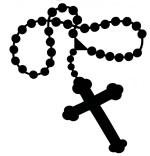 	OF CATHOLIC WOMEN (DDCCW) April 2021Dean:  Very Rev. Joseph Okine-QuarteySt. Joseph’s PCCW, ArkansawLinda Lieffring, presidentAs you know it’s been a difficult year. We haven’t been able to do anything over the last quarter because of Covid. We were able to keep our church open at 25% by distancing, requiring masks, and sanitizing. Hopefully the next quarter will go better!St. Mary’s Altar & Rosary Society, Big RiverMary Jacobs, presidentSt. Luke’s Altar Society, BoycevilleJoyce Hill, presidentSt. Mary’s PCCW, DurandTiffany Garner, presidentSome of our parishioners took part in the Tri-parish Eucharistic Adoration at Holy Rosary Lima.St Henry’s PCCW, Eau GalleMarge Briggs, presidentIt has been difficult to try to meet on a monthly basis during this pandemic so a lot of work has been done via email and phone calls. During the past months we have been attempting to continue to attend Mass with limited capacity and to find ways to support members of the community.  One of our members, Rita Doverspike, took some remnants of a long-ago disbanded group of quilters from the parish, and was able to assemble two lovely quilts. She was able to weave some history and some love into a gift which will be donated to Options for Women, a pregnancy center located in Menominee, WI. In February, Lynette Wagenbach, chairman for our annual Springfest Raffle Drawing, started on plans to hold the drawing again this year. Although we are unable to have the regular dinner and get together, it was decided to try to raise funds just using the raffle mode. Working with her committee, she was able to accumulate some fantastic prizes for our main drawing on April 25, 2021. First prize will be ¼ beef from the Styer family, cash prizes from PCCW, an oak curio cabinet and many other cash prizes. We will also have a second drawing that day with a handmade quilt crafted by Kay Weinzirl, afghan made by Yvonne Sinz and several cash prizes from both parishioners and Catholic Financial Life chapter 191. Many members of the parish are making cash donations to compensate for the profit loss of the dinner and usual events planned for this major fundraiser.St Henry’s is open for all the Easter liturgical rites this week and it is so great to hear the music from the choir again. Seating is still limited but it is so wonderful to see the families attending.For Mother’s Day in May, we will be selling roses at the church in honor of the Blessed Virgin Mary and all the mothers and grandmothers in the parish. Profits from this sale will be donated to Options for Women. We are all looking forward to the full opening of all churches, meetings and familial get-togethers in the near future.  I wish all of you health, peace and success in your endeavors.St. Francis Altar Society, EllsworthBarb Leier, presidentThe ladies are still quilting for our raffle, baptisms and for the poor.  Because of COVID we are unable to do some of the volunteer work but we do what we can. Continue to pray for all.  We have a new pastor, Father David Olson and are looking forward to working with him.Sacred Heart PCCW, ElmwoodAnna Crownhart, presidentIn Feb. we sent a large number of "Little Dresses for Africa" to Liberia through Team Work Africa out of Eau Claire.Holy Rosary PCCW, LimaSara Mack, presidentHoly Rosary PCCW hosted 6 drive-through fish suppers during Lent. They were very successful serving over 500 each Friday. We also set a new record of 667 meals served. In addition to the meals, we handed out Holy Water, decks of cards, books, Valentine and St Patrick day cards made by students at Assumption Catholic School, invitations for Adoration, and flyers about ways to support our school and mission of the Church. Overall, the fish suppers were an extremely uplifting experience. Volunteers were amazing! We had parishioners and non-parishioners ranging in age from 6-84 help out. People who came to the dinner were patient and generous!We are also working on putting together resources that will feed people’s souls during this difficult time.  We are working to expand our prayer shawl ministry and make prayer shawls more accessible to people in need.St. Joseph’s PCCW, MenomonieRita Ulesich, presidentOur Council had a Zoom Executive Board meeting in February, and will be holding another in May.  Since our income for the past year has been low, we have put in the bulletin reminding the ladies to pay their dues, and we have been quite successful in collecting many.  The scholarship applications were due March 31.  We are thinking ahead, and hoping to schedule our Fall thrift sale, as well, as our December Cookie Walk.  As all Councils, I am sure, we are very much looking forward to our meetings and fellowship again.Sacred Heart PCCW, MondoviKathy Herfel, presidentOur Sunshine committee prepared St. Patrick’s Day lasagna dinners for shut-ins and others in our parish.  Parishioners took part in the Tri-parish Eucharistic Adoration at Holy Rosary Lima.  A new group leader came on board recently.  She’s 23!  The Durand Deanery Spring Assembly will be via Zoom on April 27.  Clare Ruff will speak to us about the Hosea Project among other things.St. John’s PCCW, Plum CitySuzie Brunner, presidentHello! It’s really tough with Covid.  St. John's had 3 baptisms.  We are preparing to celebrate Father Joe's 25 years of priesthood April 25th. We have 3 children receiving First Communion.  Since we can't have our Breakfast that we usually do on practice day we are sending home "breakfast boxes" with milk/juice/muffins/bananas.  We will also be selling roses for Mothers’ Day. St. Joseph’s, Prescott (no active CCW)Sacred Heart PCCW, Spring ValleyBeth Ingli, presidentEau Claire Deanery ReportSt Olaf PCCW Report: 1st Quarter 2021 March, 2021 In February, Valentine Cards were addressed to our seminarians & a check was enclosed to show our appreciation. We contribute & also have 2 teams that work at Community Table.  Each team works a shift every other month. Men’s Club held 4 Friday Fish Fry’s from January thru March. These were drive in/drive out fish fry’s.  Each event had over 500 meals sold. St Olaf staffs 3 days at Sojourner House each month. A collection was taken for Cosa Hogar. We usually have a bake sale but due to COVID19 this was not possible. Deborah Sundblad President St Olaf’s PCCW St. Joseph, Elk Mound & Rock Falls April 2021 • Cards for the Seminarians made by the CCD classes we sent out with a monetary donation. • Annual DCCW collection money will be turned in soon 2020 and 2021 around over $700.00 each • Setting up meetings for Rock Falls Corn Fest (RF) • Setting up meetings for Fall Festival (EM) •  Virtual meetings for every other Month for the PCCW • Plans for the 1st Communicants and Confirmation students • CCD wrapping up soon for the end of the year  Report January 1, 2021 through March 31, 2021 Monthly Meeting - We have been meeting each month via ZOOM.  We usually have about 20 people in attendance.  We recite the rosary prior to the meeting.     Enrolled Members Due to Covid we are going to enroll any new members from this year in the fall of 2021. Fundraisers We have not any fundraiser since January, however we had a bake sale in December.  We took orders for rosettes, sandbackles, krumkake and pizzelles.  All of the baking supplies were donated and 4 of our members did all the baking in their homes. Orders were distributed by a drive-through pick up after the Masses on December 4th and 5th. We made $1717 on our sale. Items We Do On an As Needed Basis Send get-well cards to parishioners in the hospital, make baptismal gowns, lap robes and quilts, clean the church, and maintain the graves of former pastors. Donations given by PCCW Shrine of Our Lady of Guadalupe, St. Francis Food Pantry, Community Table, Chippewa Valley Free Clinic, Chippewa Valley Street Ministry, Paraquia San Jose – our Sister Parish in Puerto Rico, Christ Our Cornerstone Campaign Cathedral Restoration, Regis Catholic Schools – Donation to benefit students of St. James elementary school We also donated to our parish Religious Education this past fall.  We donated breadsticks for a take-out Italian Dinner on Valentine’s Day sponsored by the Parish Special Projects Calling with Care Project Last fall we began a project where we called and or sent cards to parishioners 65 years and older. We have about 25 ladies involved in this project.  One of the ladies says that she receives more from the people she contacts than she gives. Eater Cards We sent out Easter cards to all the parishioners.  We did this at Thanksgiving also and it was greatly appreciated. Rosary and the Adoration of the Blessed Sacrament A group of ladies have been saying the rosary after the Tuesday weekly Mass since last fall.  Anyone is welcome to join us.  A couple weeks before Lent, Fr. Tom asked if we would like to add the Adoration of the Blessed Sacrament during this time. We did and it has been very well received so we will be continuing this at least through the school year.  We will reevaluate at that time. We recite the rosary prior to funerals for all women of the parish and have a Mass said for deceased PCCW enrolled members.  (four so far this year) Blood Drive St.  James held a blood drive on March 22nd, the PCCW was asked to have some ladies help with this project.  Six of our members helped with registration and check-in. Easter Cards for Seminarians We sent out cards with a monetary gift to the seminarians from the Lacrosse diocese and also there is a Mass going to said for all of them on Pentecost Sunday.  Community Service Several of the ladies are involved in serving food at the Beacon House, Community Table and Sojourner House on a regular basis throughout the year. Social Concerns Group We collected food during Lent which was given to the St. Francis Food Pantry. PCCW Small Group Due to Covid most of the groups have not been meeting.  A couple have met in small groups or have kept in contact via telephone. We unite in purpose, direction and action in religious, social and economic fields.La Crosse Deanery Council of Catholic Women Deanery Report April 2021Many of the La Crosse Deanery parishes are emerging from the Covid hibernation to plan their annual events and fund raisers. The Cathedral PCCW worked with the Catholic Daughters of America to sponsor a Morning of Recollection on March 6th. Mary Mother of the Church is having their annual rummage sale later this month. Holy Trinity a chicken Q, And St. Joseph Ridge parish is planning a Mother’s Day sale of homemade glazed donuts. And St. Charles in Genoa in studying Bishop Barron’s pivotal players of Catholicism. St. Mary's PCCW in Bangor is planning to sell of everything in the church kitchen before the building falls down. That sale will be next week. In July St. Leo's and St. Mary's PCCW will merge to form one PCCW. The Bishop has tentatively given the new parish the title of "Our Lady of Good Help". Additions and CorrectionsSt. Mary's is selling OFF everything in the kitchen, and the tentative name is Our Lady of Good Counsel...And I forgot to add) The First and Third graders in religious education, along with their parents made 100 Valentines to distribute to the local Memory Care centers. The PCCW also delivered flowers to all the ladies on the honorary PCCW group on a VERY COLD Valentines weekend.Marshfield Deanery ReportSaturday-April 17, 2021Due to meeting restrictions during the COVID-19 Pandemic, the MarshfieldDeanery has not met as a group since the last LDCCW Meeting in January 2021. Most Parishes have not held any meetings but are still carrying on as best they can. We are hoping to hold a small gathering for the Installation of Officers as soon as we can once meeting restrictions are lifted.Ann WalgenbachPresident-Marshfield DeaneryParishes:St. John’sOur PCCW: Supported a parishioner's rosary repair mission, giving him $100 for supplies.Purchased a book called, “My Big Book of Catholic Bible Stories” for all of our  First Communicants in 2021.Paid for two automatic hand sanitizing stations, and 2 automatic holy water stations for the entrance of church.Gave a donation toward a beautiful wood Last Supper picture for the rectory.Gave gas cards to parish families in need for Easter.Paid for ashes, palms and our Easter Pascal candle, in addition to the altar supplies we pay for each month.Susan Youngwith, St. John’s PCCW PresidentSacred HeartHad a very successful dues/No Bake-Bake Sale in February.  PCCW paid for replacement of a toilet in the Sacred Heart Rectory.Kathy Steffen, Sacred Heart PCCW PresidentCorpus ChristiCorpus Christ has not held any meetings since January. As we have not started any collections at our Parish, we will make a donation from our PCCW funds.Janet Bell, Corpus Christi PCCW PresidentChrist the KingA meeting of the co-chairs of the circles in our PCCW was held to review issues.  We’ve continued our giving to groups such as the Hannah Center, but we have had no events during this time.  Our parish is in the process of creating a “Welcome Basket” for our new parishioners.  Included will be a memo explaining the PCCW (as well as LDCCW pamphlet) and other points of interest such as the Holy Name Men’s memo and other activities of the parish as well as a plant. We feel it’s a way of connecting with our new families and helping them feel a part of our parish family. Diane Witmer, Christ the King PCCW PresidentSt. Andrew’sOur Parish has not met since the January 2021 LDCCW meeting. We are planning to start our meetings up again in May and we will set up an agenda of projects then.Grace Mullen, St. Andrew’s PCCW PresidentSt. Joseph’sSince most of our ladies did not feel capable of physically taking up a collection, we voted last year to just give a donation comparable to what we used to collect. We are in the middle of what appears to be our best ever “No-Bake” Bake Sale so I imagine we will do the same again this year. Many of us are still not going to Mass on a regular basis. Blessings to all!Ruth Gawlikoski, St. Joseph’s PCCW President
St. Michael’sWe have had no fundraisers in the past year. We also have not been having monthly meetings or get togethers of any kind. The people are not yet willing to commit.We have, however, done AT HOME-charity fleece fringe tied blankets for the hospital pediatric department, House of the Dove, and our own parish home bound and parishioners in assisted living or nursing homes.  51 blankets were distributed.  We also distributed handmade crucifixes to our parish home bound, and those in assisted living or nursing homes with a "thinking of you" greeting. We delivered the Christmas poinsettias from church to be enjoyed by the homebound. We will do the same with the Easter lilies. We have had carved oak crucifixes handmade for the First Communicants. Monetarily supported Catholic Charities and Shirley's House of Hope. We organized publicity in process for Easter donations in lieu of the Easter lilies which were already provided by requesting special intention prayers, masses, and donations for a special item in memory of loved ones or others to our church, as well as other non-specified donations. Because of the pandemic, this year we did a "Pick Me Up" Newsletter and Valentine specifically to the elderly.  It turned out to be a great and worthwhile and beneficial idea.Karen Welniak, St. Michael's PCCW President.St. Mary’sIt might take a month to get donations in place of our Low Sunday collection, but I think we could find a Sunday to take up a collection and donate some from our PCCW.  I will bring it up at our April 7th meeting.  Margie Gehrke, St. Mary’s PCCW PresidentSt. Kilian’s No collections have been taken up at St. Kilian Parish, but Father Murali gave the OK at our last PCCW meeting (masks, social distancing, hand sanitizer) to take up this one. He actually said he would come down from the altar and help take it up!!  We will see.Attendance is picking up but still nowhere near "normal".Vicki Palen-St. Kilian’s PCCW President                              Richland Center Deanery Report                                                  April 2021                                   By Joyce Humfeld, Deanery PresidentSt. Anthony – CazenoviaDue to the elderly population of the parish, and COVID the PCCW has not been active in the past several months.St. Aloysius – HillsboroThe PCCW has not done anything new.  Most members are uncomfortable coming back to church.St. Mary’s – KeyesvilleMany are returning to mass now that several have been vaccinated for the virus.  They have continued   having the drive up “Donut Sunday” the first Sunday of the month.  Treats as yogurt, string cheese, fruit and donuts.  They are donating 1 or 2 scholarships to Ithaca High school graduates.Sacred Heart – Lone RockA couple of meetings were held, but poorly attended due to the elderly population the women of the parish helped decorate the church for Easter.St. Mary of the Assumption – Richland CenterHad a zoom meeting on March 1 and an in person meeting on April 5th.  They are continuing to seek a vice president and two leaders for one of their circles.  They are working with the parish secretary to update circle lists with correct phone numbers and addresses.  We are continuing to look for a vice president and 2 women to be circle leaders.  Final numbers from the No bake, bake sale was 176 members donating $6670. Three pairs of winter boots were purchased for needy students.  Three $300 scholarships will be awarded at the local high school in May.  The PCCW donate $350 worth of books to teachers and the school library during the science fair. $50 dues were paid to the deanery.  Envelopes will be put in the pews for the annual Council Sunday collection.St. Mary Annunciation – ViroquaOur quilters have continued to meet weekly, donating quilts to the newly baptized and to a parish family that suffered a fire.  We sent out handmade valentines to the homebound and all the local nursing homes.  Lovely homemade Easter cards were sent to the homebound and flowering plants delivered to parishioners in nursing homes and assisted living facilities.  A letter for a No bake-bake sale was sent to all the women of the parish.  So far we have collected over $3900 with about 42% responding.  We are donating a $500 scholarship to a deserving senior from our parish.  Our annual budget meeting was a noon pot luck that was attended by about 18 members.  We distributed color sheets and candy for the children on Palm Sunday and Easter Sunday.St. Jerome’s –WonewocPlans are being made to host an egg bake breakfast the first Sunday in May and then return to hosting Donut Sunday every first Sunday of the month.  The ladies continue to cover an adoration time at e St. Theresa Chapel in Union Center.The deanery is planning a spring assembly via zoom.  Time and date to be announced.  Every parish in the deanery has agreed to pay $50 dues to help cover deanery expenses.Stevens Point Deanery ReportApril 2021St. Maximilian Kolbe – Gave out Gift Cards for grocery stores to families in need.  CCCW also donated to a family who had a house fire.St. Peter, Stevens Point – During lent, after the Stations of the Cross, had provided, for pick up only, a variety of Lenten Soups for sale.St. Michaels, Junction City – Had a Drive thru Pork Chop Dinner.  Was a big success.  The CCW is also doing a raffle; sell tickets to help meet the annual appeal.  Planning a fall chicken dinner.  Not sure if it will be a sit down or a drive thru.St. Bronislava, Plover – Zoomed the Stations of the Cross – Mary’s Way of the Cross.  Two women reading the stations.  They had it on the St. Bronislava’s Facebook, as well as You Tube.April 26 – The Feast of our Lady of Good Council.  The CCW will do a Marian Service, with music and prayers, as well as do a Novena of Good Council through May 4th.  Which will also follow with a May Crowning.  All on St. Bron’s Facebook.The PCCW also made baskets for each shut in; including Holy Water, rosary, book with prayers, prayer shawl, etc.  The shut ins were very appreciative.St. Joes, Stevens Point We’re still collecting supplies every month for Operation BootstrapWe have connected eighteen ladies with each of our Confirmation candidates to do “Prayer Partners” to let them know that someone is praying for them on their journey and send cards and notes throughout the year to encourage them.We have been trying to check in with those ladies that need support throughout this time of pandemic.Many of our ladies volunteer to help sanitize the church after services.We will be having May Crowning on May 1stWe will be having a one day picnic on June 6th but will be modified due to the pandemic.Convocation is being planned for Oct. 30, 2021 at the Holiday Inn.  Our deanery is in the beginning stages of planning.  No further details at this time. Thorp Deanery Activity Report 04/17/2021Deanery Council of Catholic Women have not had any meetings or activities during Pandemic.Some councils are continuing activities are a parish level. Activities include:1 hour Daily Adoration before Mass and First Friday Adoration throughout the day.Leading and praying of Rosary before week-end MassesPraying of Divine Mercy Chaplet and Patriotic Rosary weekly on Thursday beginning at 3pm.Sending “Thinking of You” cards to residents of retirement community, assisted living and nursing home.Meal Ministry for families suffering severe illness or loss.Sponsoring “Friday Night-Take Out Fish Fries”.Ushering at Mass; Serving as Eucharistic MinisterPlans being formulated for “Change of Seasons” Project where members wash windows for elderly and handicapped.Sponsoring “No-Bake” Bake Sale to benefit Project MilkHeld successful Basket Raffle to support Ugandan Orphanage. Proceeds were over $500.Planning “Take-Out Grilled Chicken Dinner” which will be held June 16th. Planning special activities for “Feast of the Assumption” and blessing of Parish Garden.Bonnie LangreckPast-PresidentTomah Deanery Report - April 17, 2021St. Patrick - SpartaWill not do a Devine Mercy Collection, but will be sending money.  Organized a mass mailing to the women of our parish. This mailing (to about 750 women) will have instructions on how to pay their dues for 2021, and will also ask for contributions to help us through this period of not being able to have our normal fundraisers.  St. Mary’s Parish - Lyndon Station(Received too late for January Report so am including it with this report)Hosted a bake-less bake sale in November with proceeds going toward bags for parish members who are shut-ins, Christmas candy for CCD children, and candy for Santa. The Ladies Sodality also supported Lyndon Station Elementary School with a donation for needed supplies with proceeds from the bake-less bake sale.  Nativity of the Blessed Virgin Mary - St. Mary’s RidgeGave $1000 in 2019 for the Diocesan appeal, $117 in 2019 to Right to Life, and $100 this year to Father Joseph Walijewski for his milk project. In February we resumed our monthly "Day of Creation" gatherings where women from the Tri-parish are invited to bring any type of craft or sewing project to work on and enjoy fellowship with one another. With the large space in our church hall we are able to maintain social distancing and we all wear masks and bring our own lunches.Mary I. Murray WoodsTomah Deanery PresidentApril 17, 2201WAUSAU DEANERY ACTIVITIESJanuary-April 2021 and Plans Coming Up St.  John the Baptist in Edgar, WI was not able to have their Lenten Fish Fries as the Marathon County Health Department said that their kitchen was too small for social distancing.  But they did not stop dead in their tracks.  They decided to send almost all of their treasury monies from the PCCW for Divine Mercy Sunday/LDCCW Annual Collection, Wisconsin Right to Life, Hope Pregnancy Resource Centr, Ronald McDonald House, the Women's Community, Catholic Charities/Wausau Community Warming Center and Hannah's House.  The PCCW will take up this year's LDCCW Collection on April 17-18.  They also have plans to help the Edgar Firemen's Homecoming and Hamburger stand in June and the Antique Steam Show in August.  Holy Family in Poniatowski has the ladies leading the Rosary before each Mass and at local nursing homes on each Wednesday.  The gals spend some extra time at the homes each Monday for about an hour reading short stories.  Of course, they help with cleaning the Church!  They are planning a Senior Dinner for those 65 years old and older to show appreciation for what they have done to support the Church.  There's not only food, but games and a fun social time.  This should be done in May.  Plans are being made for the Church picnic in July.  Holy Name of Jesus in Wausau had Souper Bowl Sunday to tackle hunger and a  mini-retreat at their March meeting.  Lent brought Soup Suppers.  In April they had a demonstration on some Spring plating tips coming from the Rib Mountain Greenhouse.  They donated money to the Wausau Community Warming Center and also to their own Parish specifically for Spring flowers at the Church.  A May banquet is coming with a Madonna Walk.  The Country Store rummage sale will happen the first week in June along with the Parish raffle.  There will be a mini-Summer Fun event this year with $5 tickets and $6000 in cash prizes.  LDCCW Annual Collection will be taken on Divine Mercy Sunday.  St. Therese of the Child Jesus in Rothschild started this year with a Souper Bowl Sunday Sale that went very good as it was cold that weekend.  They also are back to selling dishcloths that come in some fantastic colors for your kitchen.  Masks were made by the ladies, too.  January also had an Epiphany Walk and the monies went to Project Milk.   "Mary's Way of the Cross" led the Stations of the Cross again this year.  Lenten Booklets were purchased for the Parish.    Cleaning of the Church happens and happens.  The ladies prepared a luncheon after an evening Mass in honor of the Anniversary of Father Albert's ordination.  PCCW in process of a "No Bake, Bake Sale."  They also fed the Priests before an evening of confession time for Easter.  Council will collect board games for the Boys & Girls Club use.  In May, snacks will be provided for the confirmation retreat.   Since Summer Fest will be done in some fashion again this year, the PCCW will man many positions and especially the rummage sale.  If all goes well, St. Therese will host the Fall General Assembly some time in October (dodging Confirmation dates) and have the President of the Wausau Autism group as the highlighted speaker.  